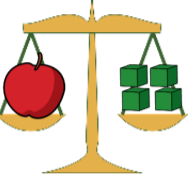 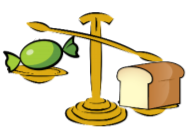 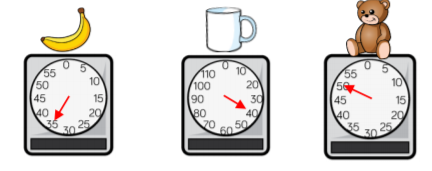 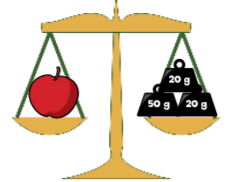 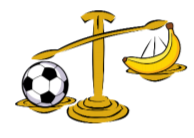 KnowledgeWeight is the force of gravity on an objectMass is the amount of matter inside an object (this is what we measure)We describe weight using the language:Heavy, heavier, heaviestLight, lighter, lightestThe unit of measurement for length and height is:Milligram (mg)Gram (g)Kilogram (kg)VocabularyDefinitionsWeightThe force of gravity on something e.g. how heavy it isMassThe amount of matter inside an objectOrderTo place items in a sequence from the least to the most or most to the leastEstimateTo make a guessMeasureTo use equipment to check the weight/mass of an objectScaleThe scale is on the measuring equipment